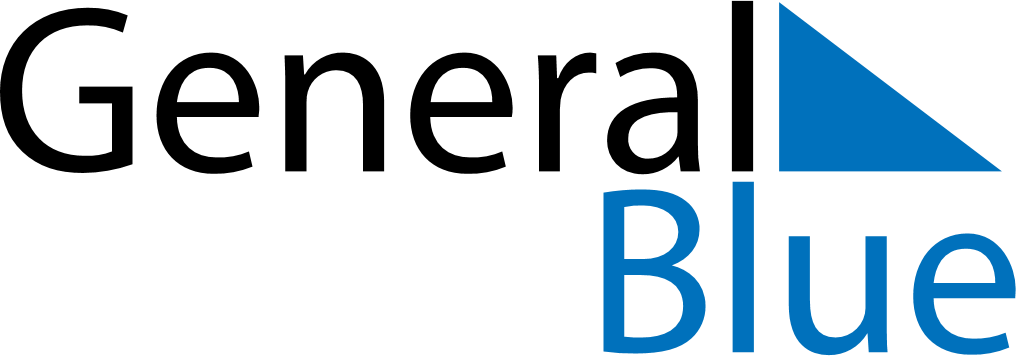 December 2018December 2018December 2018SpainSpainMONTUEWEDTHUFRISATSUN123456789Día de la Constitución EspañolaImmaculate Conception101112131415161718192021222324252627282930Christmas Day31